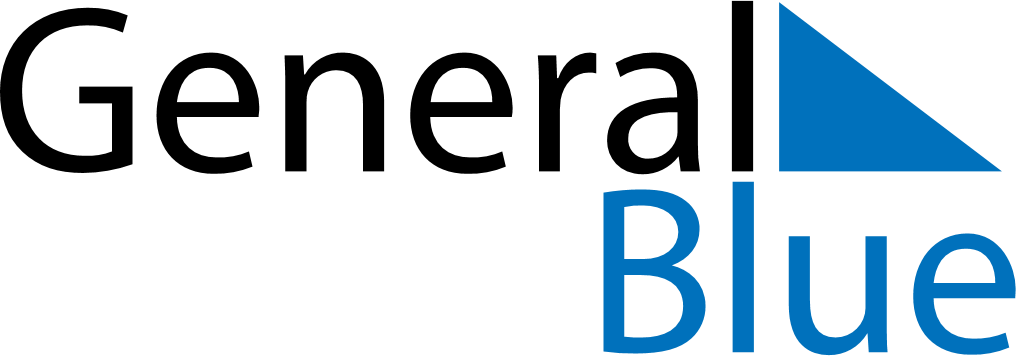 December 2029December 2029December 2029December 2029December 2029December 2029BangladeshBangladeshBangladeshBangladeshBangladeshBangladeshMondayTuesdayWednesdayThursdayFridaySaturdaySunday12345678910111213141516Martyred Intellectuals DayVictory Day1718192021222324252627282930Christmas Day31NOTES